МУНИЦИПАЛЬНОЕ ОБРАЗОВАНИЕ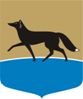 ГОРОДСКОЙ ОКРУГ ГОРОД СУРГУТДУМА ГОРОДА СУРГУТАРЕШЕНИЕПринято на заседании Думы 23 марта 2017 года№ 77-VI ДГОб утверждении Порядка организации и проведения публичных слушаний в городе СургутеВ соответствии со статьёй 28 Федерального закона от 06.10.2003 
№ 131-ФЗ «Об общих принципах организации местного самоуправления 
в Российской Федерации», Уставом муниципального образования городской округ город Сургут Ханты-Мансийского автономного округа – Югры, в целях обеспечения участия населения города Сургута в осуществлении местного самоуправления Дума города РЕШИЛА:1. Утвердить Порядок организации и проведения публичных слушаний 
в городе Сургуте согласно приложению.2. Признать утратившими силу: 1) решение городской Думы от 26.10.2005 № 512-III ГД «Об утверждении Положения о публичных слушаниях в городе Сургуте»;2) решение Думы города от 29.02.2008 № 351-IV ДГ «О внесении изменений в решение городской Думы от 26.10.2005 № 512-III ГД 
«Об утверждении Положения о публичных слушаниях в городе Сургуте»; 3) решение Думы города от 26.10.2013 № 402-V ДГ «О внесении изменений в решение городской Думы от 26.10.2005 № 512-III ГД 
«Об утверждении Положения о публичных слушаниях в городе Сургуте»;4) решение Думы города от 26.03.2015 № 671-V ДГ «О внесении изменений в решение городской Думы от 26.10.2005 № 512-III ГД 
«Об утверждении Положения о публичных слушаниях в городе Сургуте».  Приложение   к решению Думы города  от 24.03.2017 № 77-VI ДГПорядокорганизации и проведения публичных слушаний в городе Сургуте	Порядок организации и проведения публичных слушаний в городе Сургуте (далее – Порядок) в соответствии со статьёй 28 Федерального закона от 06.10.2003 № 131-ФЗ «Об общих принципах организации местного самоуправления в Российской Федерации», Градостроительным кодексом Российской Федерации, Уставом муниципального образования городской округ город Сургут Ханты-Мансийского автономного округа – Югры определяет порядок организации и проведения публичных слушаний 
на территории городского округа город Сургут как одной из форм участия населения муниципального образования в осуществлении местного самоуправления.В случае если федеральными законами, законами Ханты-Мансийского автономного округа – Югры и принимаемыми в соответствии с ними решениями Думы города предусматриваются специальные правила организации и проведения публичных слушаний по отдельным вопросам, настоящий Порядок применяется с учётом этих правил. Статья 1.	Основные термины и понятия, используемые 
в настоящем ПорядкеВ настоящем Порядке используются следующие термины и понятия:1) публичные слушания – форма участия населения в осуществлении местного самоуправления посредством публичного обсуждения проектов муниципальных правовых актов по вопросам местного значения;2) инициатор публичных слушаний – население городского округа 
в лице инициативной группы жителей городского округа численностью 
не менее двух человек, Дума города, Глава города; 3) организация публичных слушаний – деятельность, направленная 
на заблаговременное оповещение о времени и месте проведения публичных слушаний, заблаговременное ознакомление с проектом муниципального правового акта, реализацию мер, обеспечивающих участие в публичных слушаниях жителей городского округа, опубликование (обнародование) результатов публичных слушаний, включая мотивированное обоснование принятых решений;4) организационный комитет (далее – оргкомитет) – специально сформированный коллегиальный орган, осуществляющий организационные действия по подготовке и проведению публичных слушаний.В соответствии решением (постановлением) о назначении публичных слушаний функции оргкомитета могут быть возложены на коллегиальный орган (комиссию, комитет, рабочую группу), созданный в Думе города, 
при Главе города или Администрации города, либо на структурное подразделение Администрации города (далее – орган, уполномоченный 
на проведение публичных слушаний);5) участники публичных слушаний – заинтересованные жители городского округа, эксперты, представители органов местного самоуправления, общественных объединений и иные лица, принимающие участие в публичных слушаниях;6) эксперт – лицо, обладающее специальными знаниями по вопросу, рассматриваемому на публичных слушаниях.Статья 2. Цели организации и проведения публичных слушанийОсновными целями организации и проведения публичных слушаний являются:1) обсуждение проектов муниципальных правовых актов с участием жителей городского округа;2) выявление мнения жителей городского округа и мнения экспертов по проектам муниципальных правовых актов, выносимым на публичные слушания;3) осуществление взаимодействия органов местного самоуправления городского округа с жителями городского округа;4) поиск приемлемых альтернатив решения важнейших вопросов местного значения городского округа;5) выработка предложений и рекомендаций органам местного самоуправления городского округа по существу вынесенного на публичные слушания вопроса.Статья 3. Вопросы, выносимые на публичные слушания1. Публичные слушания могут проводиться Думой города, Главой города для обсуждения проектов муниципальных правовых актов 
по вопросам местного значения с участием жителей городского округа.2. В обязательном порядке на публичные слушания выносятся:1) проект Устава муниципального образования городской округ город Сургут Ханты-Мансийского автономного округа – Югры, а также проект решения Думы города о внесении изменений в Устав муниципального образования городской округ город Сургут Ханты-Мансийского автономного округа – Югры, кроме случаев, когда в Устав муниципального образования городской округ город Сургут Ханты-Мансийского автономного округа – Югры вносятся изменения в форме точного воспроизведения положений Конституции Российской Федерации, федеральных законов, Устава или законов Ханты-Мансийского автономного округа – Югры в целях приведения Устава муниципального образования городской округ город Сургут Ханты-Мансийского автономного округа – Югры в соответствие 
с этими нормативными правовыми актами;2) проект местного бюджета и отчёт о его исполнении;3) проекты планов и программ развития городского округа, проекты правил землепользования и застройки, проекты планировки территорий 
и проекты межевания территорий, за исключением случаев, предусмотренных Градостроительным кодексом Российской Федерации, проекты правил благоустройства территорий, а также вопросы 
о предоставлении разрешений на условно разрешённый вид использования земельных участков и объектов капитального строительства, вопросы 
об отклонении от предельных параметров разрешённого строительства, реконструкции объектов капитального строительства, вопросы об изменении одного вида разрешённого использования земельных участков и объектов капитального строительства на другой вид такого использования 
при отсутствии утверждённых правил землепользования и застройки;4) вопросы о преобразовании городского округа, за исключением случаев, если в соответствии со статьёй 13 Федерального закона 
от 06.10.2003 № 131-ФЗ «Об общих принципах организации местного самоуправления в Российской Федерации» для преобразования муниципального образования требуется получение согласия населения муниципального образования, выраженного путём голосования.Статья 4. Инициатива проведения публичных слушаний1.	Публичные слушания проводятся по инициативе населения городского округа, Думы города или Главы города.2. Жители городского округа для инициирования публичных слушаний по вопросам местного значения формируют инициативную группу численностью не менее двух человек (далее – инициативная группа).3. Инициативная группа обращается в Думу города с ходатайством 
о проведении публичных слушаний по проекту муниципального правового акта (далее – ходатайство населения). 4. Ходатайство населения должно содержать:1) обоснование необходимости проведения публичных слушаний, общественной значимости выносимого на публичные слушания проекта муниципального правового акта;2) фамилию, имя, отчество (последнее – при наличии), дату рождения, адрес места жительства, контактный телефон каждого члена инициативной группы;3) фамилию, имя, отчество (последнее – при наличии) лица из числа членов инициативной группы, уполномоченного действовать от имени инициативной группы (далее – уполномоченный представитель инициативной группы);4) подписи всех членов инициативной группы;5) предлагаемую дату, время начала и место проведения публичных слушаний, а в случаях, предусмотренных законодательством, – предлагаемый срок проведения публичных слушаний.К ходатайству населения прилагается согласие каждого члена инициативной группы на обработку персональных данных по форме согласно приложению к настоящему Порядку. Обработка персональных данных осуществляется в соответствии 
с требованиями Федерального закона от 27.07.2006 № 152-ФЗ 
«О персональных данных».Статья 5. Назначение публичных слушаний1. Публичные слушания, проводимые по инициативе населения или Думы города, назначаются решением Думы города, проводимые 
по инициативе Главы города – постановлением Главы города.2.	Ходатайство населения рассматривается Думой города 
на ближайшем очередном заседании Думы.По результатам рассмотрения ходатайства населения Дума города принимает решение о назначении публичных слушаний либо решение 
об отказе в назначении публичных слушаний с указанием причин отказа.3. Решение Думы города об отказе в назначении публичных слушаний принимается в следующих случаях:1) предлагаемый для вынесения на публичные слушания проект муниципального правового акта противоречит федеральному законодательству, законодательству Ханты-Мансийского автономного округа – Югры;2) предлагаемый для вынесения на публичные слушания проект муниципального правового акта противоречит Уставу муниципального образования городской округ город Сургут Ханты-Мансийского автономного округа – Югры, за исключением случая, когда к вынесению на публичные слушания предлагается проект Устава муниципального образования городской округ город Сургут Ханты-Мансийского автономного округа – Югры или проект решения Думы города о внесении изменений 
в Устав муниципального образования городской округ город Сургут 
Ханты-Мансийского автономного округа – Югры;3) по проекту муниципального правового акта, предлагаемому 
для вынесения на публичные слушания, Думой города или Главой города уже принято решение (постановление) о назначении публичных слушаний;4) при внесении инициативы нарушены требования, установленные статьёй 4 настоящего Порядка.4. Копия решения Думы города об отказе в назначении публичных слушаний направляется уполномоченному представителю инициативной группы в течение 3 рабочих дней со дня его подписания.5. Решение (постановление) о назначении публичных слушаний должно содержать:1) сведения об инициаторе публичных слушаний;2) указание на проведение публичных слушаний по проекту муниципального правового акта;3) дату, место, время начала проведения публичных слушаний, 
а в случаях, предусмотренных законодательством, – срок проведения публичных слушаний;4) состав оргкомитета либо указание на орган, уполномоченный 
на проведение публичных слушаний;5) порядок, сроки приёма предложений по обсуждаемому проекту.6. Публичные слушания по проекту муниципальных правовых актов проводятся не ранее чем через 15 дней после официального опубликования (обнародования) решения (постановления) о назначении публичных слушаний и информационного сообщения о проведении таких публичных слушаний.Одновременно с указанным решением (постановлением) о назначении публичных слушаний должен быть опубликован (обнародован) проект муниципального правового акта, выносимый на публичные слушания, 
либо порядок ознакомления с указанным проектом.7. Сроки приёма предложений и замечаний по проекту муниципального правового акта не могут быть менее 10 дней со дня официального опубликования (обнародования) решения (постановления) о назначении публичных слушаний.Предложения и замечания представляются в оргкомитет или в орган, уполномоченный на проведение публичных слушаний, в письменной форме или в форме электронного документа на указанный в информационном сообщении о проведении публичных слушаний электронный адрес 
с указанием фамилии, имени, отчества (последнего – при наличии), даты рождения, адреса места жительства и контактного телефона лица, внёсшего предложения (замечания) по обсуждаемому проекту.Статья 6. Порядок организации публичных слушаний1. Организует и проводит публичные слушания оргкомитет или орган, уполномоченный на проведение публичных слушаний. В случае формирования оргкомитета его персональный состав утверждается решением (постановлением) о назначении публичных слушаний в соответствии 
с частью 2 настоящей статьи.2. В состав оргкомитета включаются:1) лица, замещающие муниципальные должности и (или) должности муниципальной службы в органах местного самоуправления города;2) члены инициативной группы, выразившие согласие на назначение себя членом оргкомитета (в случае назначения публичных слушаний 
по инициативе населения);3) представители общественности;4) иные лица по предложению инициаторов проведения публичных слушаний.3. Председатель и секретарь оргкомитета избираются на заседании оргкомитета большинством голосов от назначенного числа членов оргкомитета.Деятельность оргкомитета осуществляется на коллегиальной основе. Основной формой работы оргкомитета являются заседания.Заседание оргкомитета правомочно, если на нём присутствует не менее 2/3 от установленного числа членов оргкомитета.Решения оргкомитета принимаются открытым голосованием большинством голосов от назначенного числа членов оргкомитета.Решения оргкомитета оформляются в форме протокола заседания оргкомитета, который подписывается присутствующими на заседании членами оргкомитета.Деятельность оргкомитета прекращается после официального опубликования (обнародования) информации о результатах публичных слушаний.4. Оргкомитет или орган, уполномоченный на проведение публичных слушаний, в целях подготовки и проведения публичных слушаний осуществляет следующие полномочия:1) разрабатывает план работы по подготовке и проведению публичных слушаний, распределяет обязанности среди своих членов, в том числе определяет полномочия председателя оргкомитета (органа, уполномоченного на проведение публичных слушаний);2) определяет перечень лиц, приглашаемых к участию в публичных слушаниях в качестве экспертов, и направляет им официальные обращения 
с просьбой дать свои предложения и рекомендации по вопросам, выносимым на обсуждение;3)	осуществляет информирование жителей городского округа 
по вопросам, связанным с проведением публичных слушаний, в том числе проводит мероприятия, направленные на разъяснение содержания проектов муниципальных правовых актов, выносимых на публичные слушания, 
и иных вопросов, связанных с проведением публичных слушаний;4)	организует проведение регистрации участников публичных слушаний;5)	содействует участникам публичных слушаний в получении информации, необходимой для подготовки предложений и рекомендаций 
по вопросам публичных слушаний, а также осуществляет приём таких предложений и рекомендаций;6) проводит анализ предложений и рекомендаций и иных материалов, представленных участниками публичных слушаний;7) устанавливает порядок выступлений на публичных слушаниях 
по вопросам, выносимым на публичные слушания, и поступившим предложениям, рекомендациям;8) обеспечивает подготовку заключения о результатах публичных слушаний, а также его направление в орган местного самоуправления 
или должностному лицу, уполномоченному принять решение по вопросу публичных слушаний;9) обеспечивает подготовку информации о результатах публичных слушаний;10)	обеспечивает официальное опубликование (обнародование) информации о результатах публичных слушаний, а в случаях, предусмотренных законодательством, – заключения о результатах публичных слушаний.Статья 7.	Информирование жителей городского округа и иных потенциальных участников публичных слушаний 
по вопросам, связанным с проведением публичных слушаний1. С целью информирования жителей городского округа и иных потенциальных участников публичных слушаний о предстоящих публичных слушаниях оргкомитет или орган, уполномоченный на проведение публичных слушаний, осуществляет подготовку информационного сообщения о проведении публичных слушаний, содержащего следующую информацию:1) реквизиты и наименование решения (постановления) о назначении публичных слушаний, порядок ознакомления с указанным решением (постановлением);2) дату, место и время начала проведения публичных слушаний, 
а в случаях, предусмотренных законодательством, – срок проведения публичных слушаний;3) краткую информацию о вопросе, вынесенном на публичные слушания;4) информацию о порядке внесения жителями городского округа предложений и замечаний по вынесенному на публичные слушания вопросу до наступления даты публичных слушаний;5) контактные данные секретаря оргкомитета публичных слушаний 
или представителя органа, уполномоченного на проведение публичных слушаний (в случае проведения публичных слушаний по инициативе населения дополнительно указываются контактные данные уполномоченного представителя инициативной группы);6) иное (при необходимости).Информация в информационном сообщении должна быть изложена 
в простой и доступной для понимания жителей городского округа форме.2. Информационное сообщение о проведении публичных слушаний подлежит обязательному официальному опубликованию (обнародованию), размещению на официальном портале Администрации города Сургута 
или официальном сайте Думы города Сургута (в случае назначения публичных слушаний решением Думы города).Одновременно с информационным сообщением о проведении публичных слушаний должен быть официально опубликован (обнародован) проект муниципального правового акта, для обсуждения которого назначены публичные слушания, либо порядок ознакомления с указанным проектом.3. Оргкомитет или орган, уполномоченный на проведение публичных слушаний, также осуществляют подготовку и размещение 
в соответствующем разделе официального портала Администрации города Сургута или официального сайта Думы города Сургута (в случае назначения публичных слушаний решением Думы города) материалов публичных слушаний, к которым относятся:1) решение (постановление) о назначении публичных слушаний;2) информационное сообщение о проведении публичных слушаний;3) проект муниципального правового акта, для обсуждения которого назначены публичные слушания;4) иная информация, имеющая отношение к теме публичных слушаний.4.	По решению оргкомитета или органа, уполномоченного 
на проведение публичных слушаний, информирование жителей городского округа и иных потенциальных участников публичных слушаний также осуществляется путём:1) подомового обхода для приглашения жителей городского округа 
на публичные слушания;2)	привлечения волонтёров, председателей территориальных общественных самоуправлений и членов общественных организаций 
для осуществления мероприятий по информированию граждан;3) размещения информационного сообщения о проведении публичных слушаний в общедоступных местах, обеспечивающих возможность ознакомления с информационным сообщением широкого круга лиц, 
в том числе на информационных стендах и т.п.;4)	распространения информационного сообщения по почтовым ящикам;5)	использования социальных сетей, интернет-ресурсов, иных законных способов распространения информации.Статья 8. Порядок проведения публичных слушаний1. Публичные слушания должны проводиться по рабочим дням начиная с 18 часов либо по нерабочим дням начиная с 10 часов. В праздничные дни публичные слушания не проводятся. 2.	Публичные слушания должны проводиться в помещении, соответствующем санитарным нормам и находящемся в транспортной доступности. 3. Регистрация участников публичных слушаний открывается за 1 час до начала публичных слушаний и осуществляется на всём протяжении публичных слушаний. Для регистрации участником публичных слушаний предъявляется документ, удостоверяющий личность. При регистрации указываются фамилия, имя, отчество (последнее – при наличии), адрес места жительства, контактный телефон участника публичных слушаний 
(последнее – при наличии). 4. Незарегистрированные в качестве участников публичных слушаний лица в помещение, являющееся местом проведения публичных слушаний, 
не допускаются. Кроме того, в указанное помещение не допускаются также лица, находящиеся в состоянии алкогольного и иного опьянения.5. Председательствующим на публичных слушаниях является председатель оргкомитета или представитель органа, уполномоченного 
на проведение публичных слушаний.6. Председательствующий открывает публичные слушания и оглашает перечень вопросов, выносимых на публичные слушания, инициаторов 
их проведения, предложения по порядку проведения публичных слушаний.7. Время выступления участников публичных слушаний определяется исходя из количества участников публичных слушаний, но не может быть менее 5 минут на одно выступление.8. Для организации прений председательствующий объявляет вопрос, по которому проводится обсуждение и предоставляет слово участникам публичных слушаний, внёсшим предложения и замечания по данному вопросу.Затем председательствующий даёт возможность участникам публичных слушаний, членам оргкомитета задать уточняющие вопросы 
по позиции и (или) аргументам выступающего и дополнительное время 
для ответов на вопросы и пояснения.По окончании выступлений участников, внёсших предложения 
и замечания по обсуждаемому вопросу, слово предоставляется всем желающим участникам публичных слушаний, а также при необходимости членам оргкомитета, лицам, приглашённым на публичные слушания.9. Если предложение или замечание, внесённое участником публичных слушаний, противоречит действующему законодательству или не относится по существу к обсуждаемому вопросу, такое предложение или замечание снимается председательствующим с обсуждения.10. Общие правила выступлений на публичных слушаниях: 1) лица, участвующие в публичных слушаниях, выступают, отвечают на реплики и задают вопросы только с разрешения председательствующего;2) выступающие перед началом речи громко и чётко называют свою фамилию, имя, отчество (последнее – при наличии), при необходимости должность и статус, в котором они присутствуют на публичных слушаниях;3) выступающие не вправе употреблять в своей речи грубые, оскорбительные выражения, наносящие вред чести и достоинству граждан 
и должностных лиц, призывать к незаконным действиям, использовать заведомо ложную информацию, допускать необоснованные обвинения 
в чей-либо адрес;4) все выступления должны быть связаны с предметом публичных слушаний;5) присутствующие на публичных слушаниях лица не вправе мешать их проведению.11. В случае нарушения правил выступлений на публичных слушаниях председательствующий обязан принять меры по пресечению таких нарушений.Лица, не соблюдающие указанные правила, могут быть удалены 
из помещения, являющегося местом проведения публичных слушаний, 
по решению председательствующего.12.	При проведении публичных слушаний ведётся протокол 
и при необходимости аудио- и/или видеозапись публичных слушаний.13. Оргкомитет или орган, уполномоченный на проведение публичных слушаний, обеспечивают прямую трансляцию публичных слушаний в сети «Интернет» и размещение видеозаписи на официальном портале Администрации города Сургута или официальном сайте Думы города Сургута (в случае назначения публичных слушаний решением Думы города).Статья 9. Результаты публичных слушаний1. По результатам публичных слушаний в течение 5 рабочих дней 
со дня их проведения (окончания) оргкомитетом или органом, уполномоченным на проведение публичных слушаний, должны быть подготовлены:1) протокол публичных слушаний;2) заключение о результатах публичных слушаний;3) информация о результатах публичных слушаний.2. В протоколе публичных слушаний в обязательном порядке должно быть отражено количество зарегистрированных участников публичных слушаний, предложения и замечания, высказанные ими в ходе публичных слушаний, предложения и замечания, снятые с обсуждения по основаниям, указанным в части 9 статьи 8 настоящего Порядка.Протокол подписывается председательствующим на публичных слушаниях и секретарём публичных слушаний.3.	С целью подготовки заключения оргкомитет или орган, уполномоченный на проведение публичных слушаний, анализирует 
и обобщает все предложения и замечания участников публичных слушаний.4. Заключение о результатах публичных слушаний включает:1) обобщённый анализ предложений и замечаний, поступивших 
от участников публичных слушаний;2) предложения и рекомендации органу местного самоуправления города или должностному лицу, уполномоченному принять решение 
по вопросу публичных слушаний, с мотивированным обоснованием принятых решений.Заключение о результатах публичных слушаний направляется в орган местного самоуправления города или должностному лицу, уполномоченному принять решение по вопросу публичных слушаний.Приложением к заключению являются протокол публичных слушаний, письменные предложения и замечания участников публичных слушаний.Заключение о результатах публичных слушаний подписывается всеми членами оргкомитета или руководителем органа, уполномоченного 
на проведение публичных слушаний, и секретарём публичных слушаний.5. Заключение о результатах публичных слушаний носит для органов местного самоуправления города и их должностных лиц рекомендательный характер. Заключение о результатах публичных слушаний подлежит обязательному рассмотрению органом местного самоуправления города 
или должностным лицом, уполномоченным принять решение по вопросу публичных слушаний.6. Информация о результатах публичных слушаний должна содержать следующие сведения:1) дату, место, время начала проведения публичных слушаний, 
а в случаях, предусмотренных законодательством, – срок проведения публичных слушаний;2) вопрос, который был вынесен на публичные слушания;3) количество зарегистрированных участников публичных слушаний;4) количество внесённых предложений и замечаний;5) предложения и рекомендации органу местного самоуправления города или должностному лицу, уполномоченному принять решение 
по вопросу публичных слушаний, с мотивированным обоснованием принятых решений.7. Информация о результатах публичных слушаний должна быть изложена в простой и доступной для понимания жителей городского округа форме.8. Оргкомитет или орган, уполномоченный на проведение публичных слушаний, обеспечивают обнародование информации о результатах публичных слушаний не позднее 10 дней со дня их проведения, а также создание и ведение видеоархива публичных слушаний.В случаях, предусмотренных федеральными законами, законами Ханты-Мансийского автономного округа – Югры, принимаемыми 
в соответствии с ними решениями Думы города, оргкомитет или орган, уполномоченный на проведение публичных слушаний, обеспечивают опубликование информации о результатах публичных слушаний 
или заключения о результатах публичных слушаний в порядке, установленном для официального опубликования муниципальных правовых актов города, иной официальной информации. Информация о результатах публичных слушаний и заключение 
о результатах публичных слушаний размещаются на официальном портале Администрации города Сургута или официальном сайте Думы города Сургута (в случае назначения публичных слушаний решением Думы города).Статья 10.	Финансирование организации и проведения публичных слушанийИсточником финансирования расходов на проведение публичных слушаний являются средства местного бюджета, если иное не установлено законодательством.Статья 11. Срок хранения материалов публичных слушанийМатериалы публичных слушаний хранятся в Думе города (в случае назначения публичных слушаний Думой города) или в Администрации города (в случае назначения публичных слушаний Главой города) в течение 5 лет со дня проведения публичных слушаний. По истечении указанного срока материалы публичных слушаний сдаются на хранение в орган Администрации города, ведающий вопросами архивного дела.  Приложение к Порядку организации и проведения  публичных слушаний в городе СургутеСогласие на обработку персональных данныхЯ, __________________________________________________________,(Ф.И.О. полностью)даю согласие на автоматизированную, а также без использования средств автоматизации обработку моих персональных данных, необходимых 
для рассмотрения внесённого ходатайства о проведении публичных слушаний по проекту муниципального правового акта, а именно: совершение действий, предусмотренных Федеральным законом от 27.07.2006 № 152-ФЗ 
«О персональных данных».Об ответственности за достоверность представленных сведений предупрежден(а).Дата ____________________                                                                                подпись _____________________(расшифровка подписи)Председатель Думы города_______________ Н.А. Красноярова«23» марта 2017 г.Глава города_______________ В.Н. Шувалов«24» марта 2017 г.